Библионочь - 2017г.21 апреля Зуевская сельская библиотека присоединилась к Всероссийской акции в поддержку книги и чтения «Библионочь». В этом году акция была посвящена  Году экологии в России. Библионочь совпала с Международным днем Земли  и прошла под  девизом «Планета Земля – территория жизни». Для детей  прошли «Библиосумерки», которые начались в 18-00. Во время мероприятия ребята познакомились с книжной  выставкой  «Зеленое чудо – Земля», был  проведен устный журнал «Земля у нас одна – другой не будет никогда!», который сопровождался  показом презентации, видеороликов  «Экологические катастрофы» и  «Как прекрасен этот мир». Также в игровой форме прошло «Экологическое лото». Ребятам предлагалось вспомнить и назвать  пословицы, отгадать загадки, спеть песни о природе, разгадать ребус «Рыбы», принять участие в конкурсе «Когда так говорят»,  в шуточной игре «Ералаш». Очень увлекательно прошла игра «Кто хочет стать миллионером». Дети  сделали вывод: надо беречь и любить свою землю, свой родной край. Люди неразрывно связаны с природой и от состояния природы зависит жизнь человека!  Завершились «Библиосумерки» чаепитием, где ребят ждал торт.   	Для взрослых  пользователей  «Библионочь» началась с литературного вечера «Язык цветов понятен сердцу каждого…». Под звуки «Вальса цветов»  П.И.Чайковского  проецировались слайды с изображением цветов, звучали легенды, романсы и песни.  	Был сделан обзор – премьера книги «Женщина по имени Земля» А.Некрасова: «Что нужно женщине для счастья? Любовь, внимание, подарки, защита, комфорт… Чувствуя к себе внимание, уважение и любовь мужчины, любая женщина расцветает. Она превращается в источник светлой энергии, окружает всех заботой, нежностью, позитивом, любовью…А если Женщина — это целая планета? Уважение и внимание к Земле помогут человеку попасть в пространство Любви, почувствовать благосклонность Земли к себе, своим близким, обрести гармонию с Миром, а это значит — и крепкое здоровье, и новые источники энергии, которые помогут найти любовь, счастье. Возможность развиваться и все время идти вперед». Книга «Женщина по имени Земля» помогает строить с Землей добрые и любящие отношения и вместе творить счастливую жизнь.Для взрослых также было организовано чаепитие. Но не простое! Чай пили из старинного самовара, воду в котором вскипятили с помощью сосновых шишек. Это внесло особую атмосферу в мероприятие и напомнило о том, что природа – это богатая кладовая. Главное, разумно к ней относиться!                                                          (А.Гатаулхакова, библиотекарь)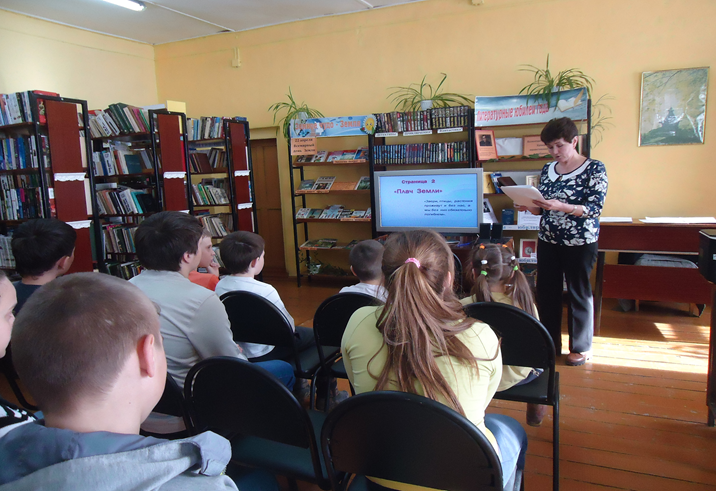 «Библиосумерки»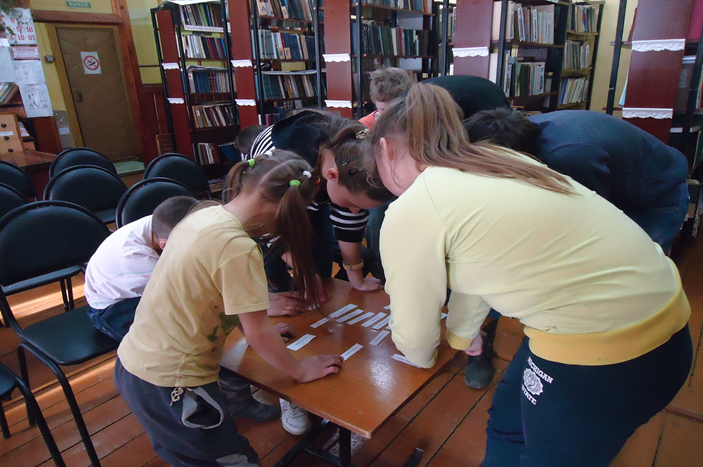 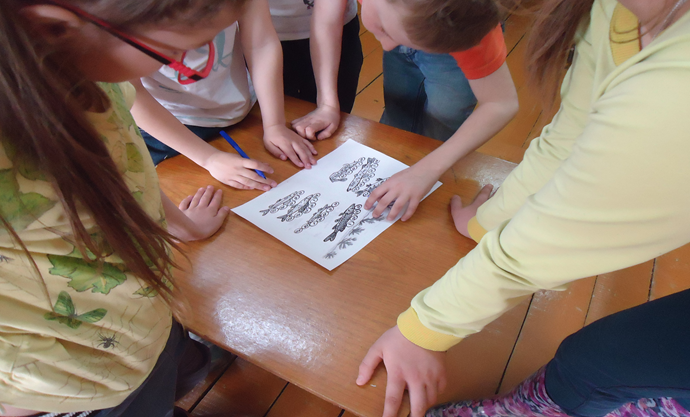 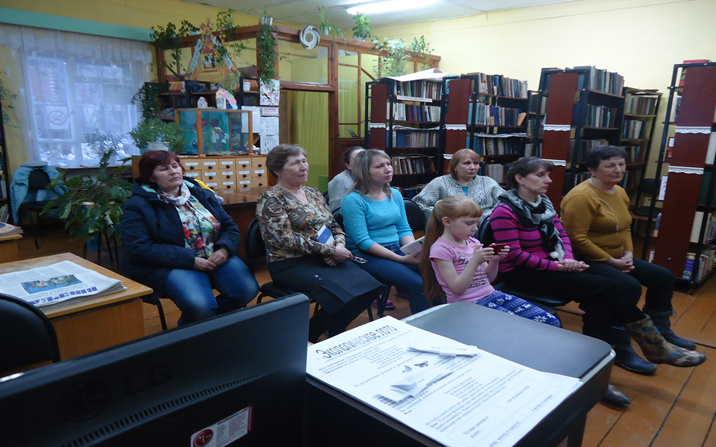 «Библионочь»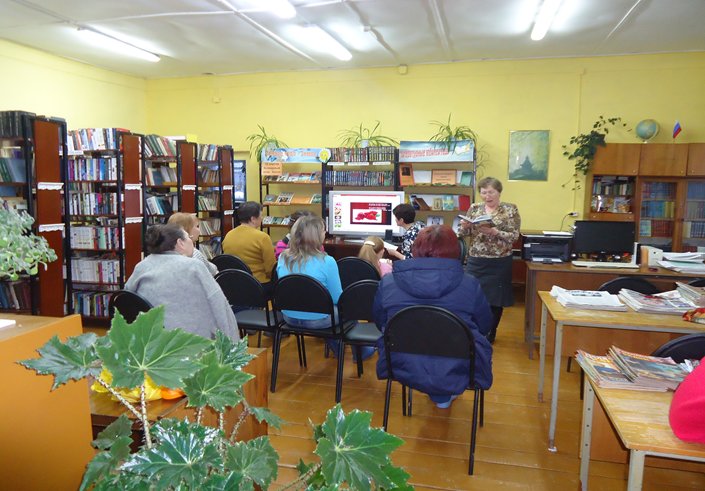 «Библионочь»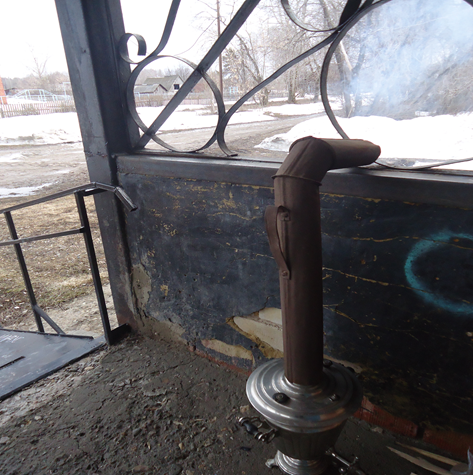 «Самовар ждет гостей»